For all figures, treatments not sharing letters or an * are different according to Student’s t-test if normal, or Wilcoxon each pair means separation test if not normal.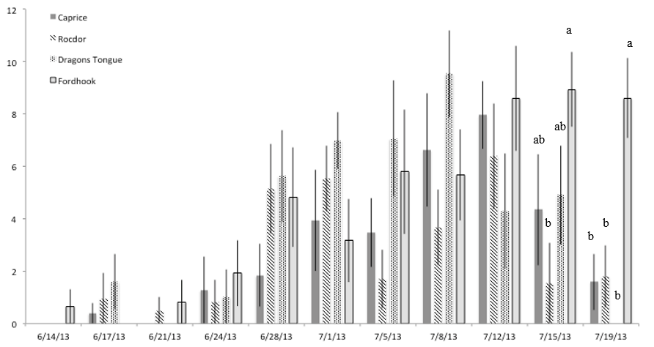 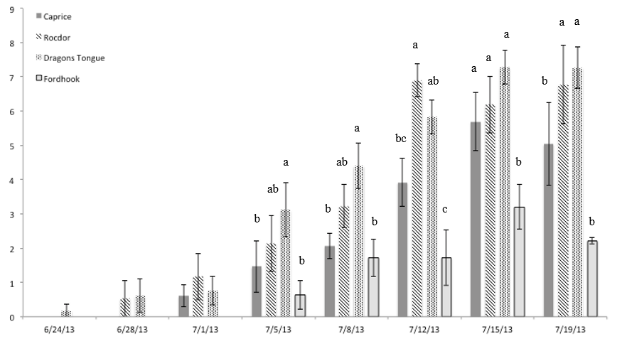 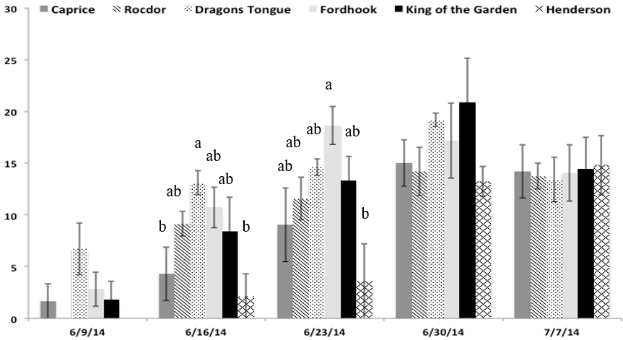 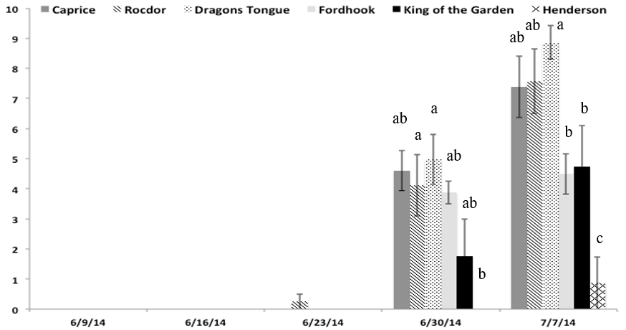 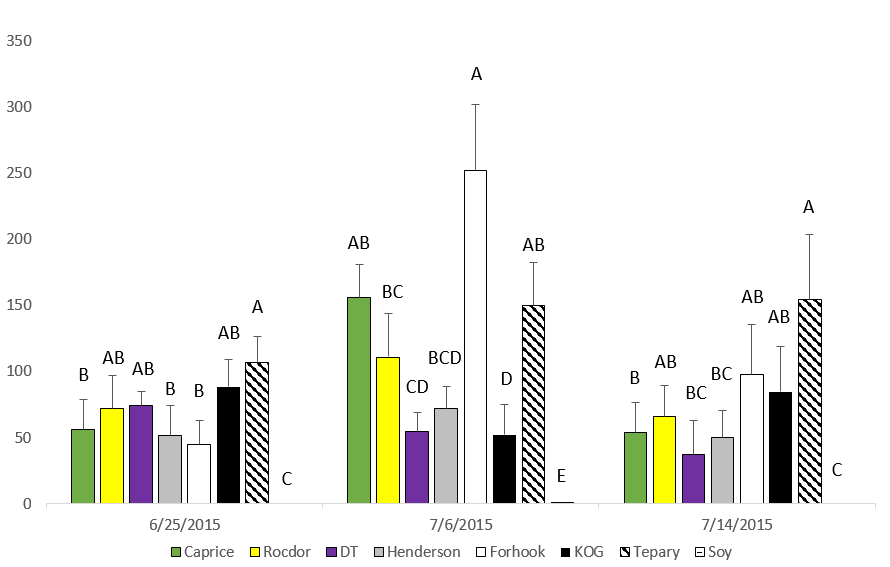 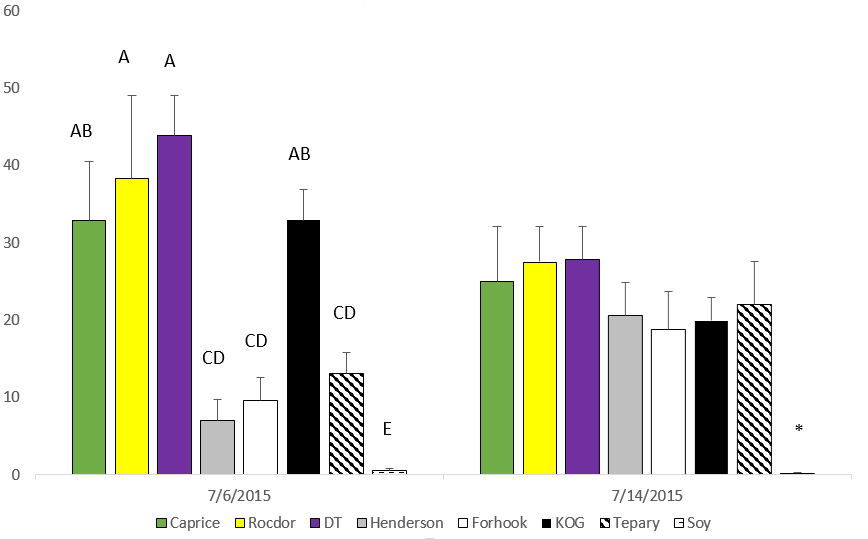 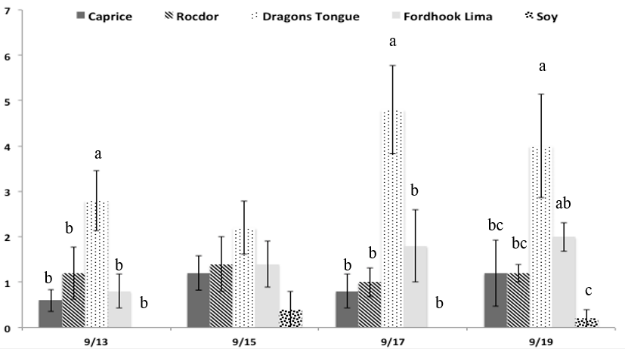 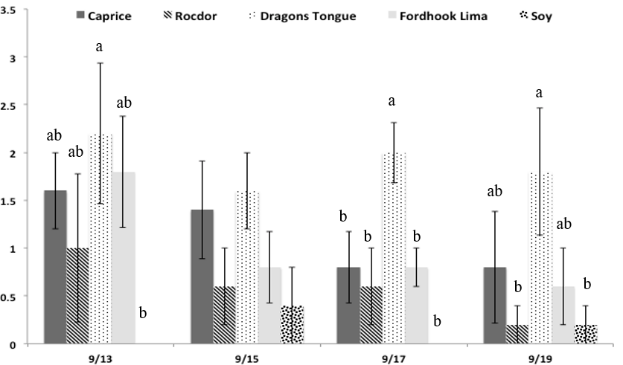 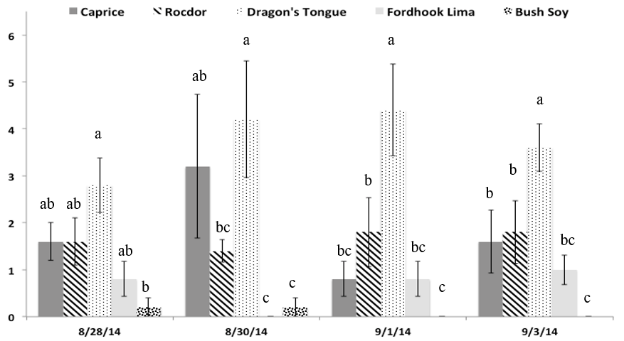 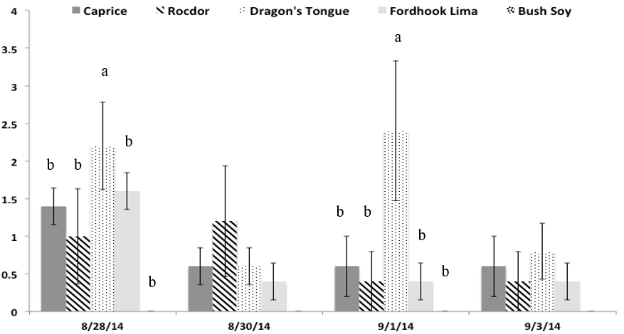 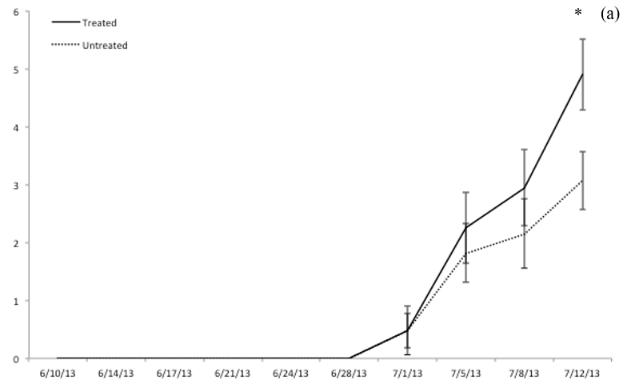 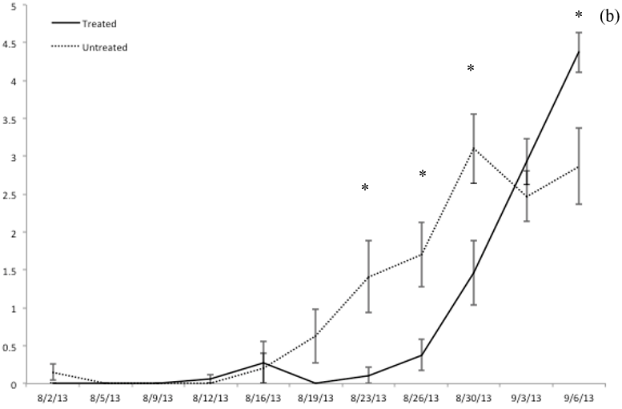 a. PD: 5/3/13.  Average number of MBB late instars per replicate (10 plants). Square root transformation.b. PD: 7/16/13.  Average number of MBB late instars per replicate (10 plants). Square root transformation.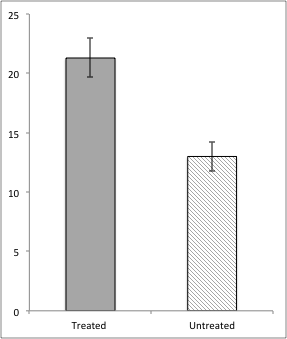 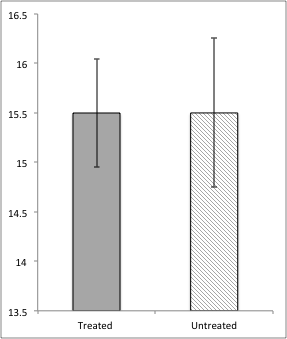 (a) Planting date: 5/3/13. (b). Planting date: 7/16/13. 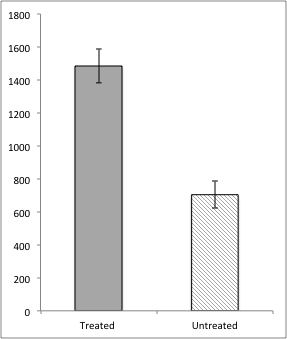 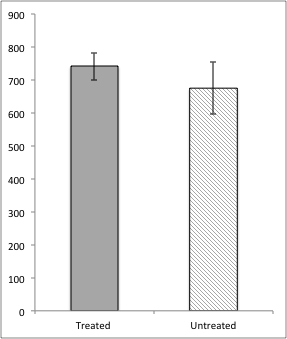 (a) Planting date: 5/3/13. (b). Planting date: 7/16/13. 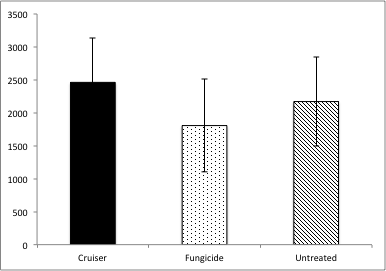 Average weight (g) of pods per replicate (two, 3m sections of row) at plant maturity, 7/14/2014. Treatments not sharing letters are different according to Tukey’s HSC means separation. *p= .0396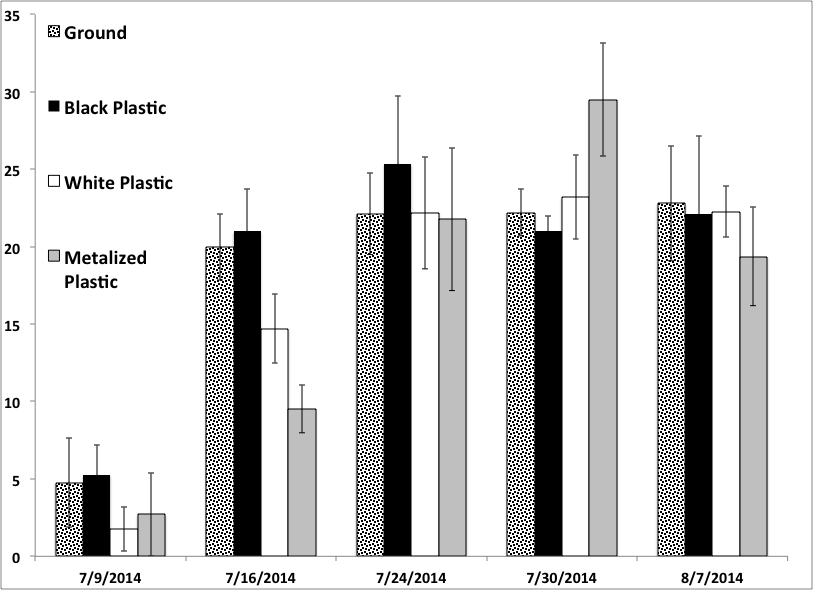 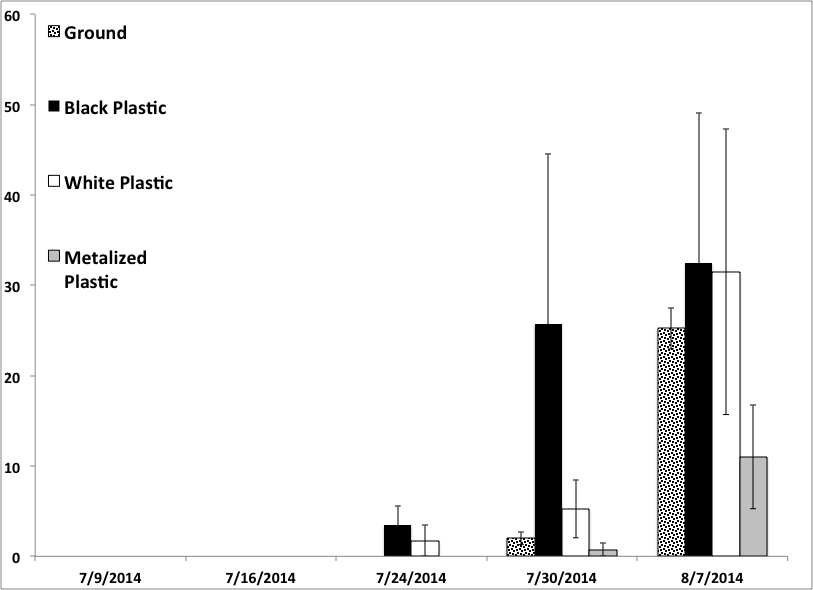 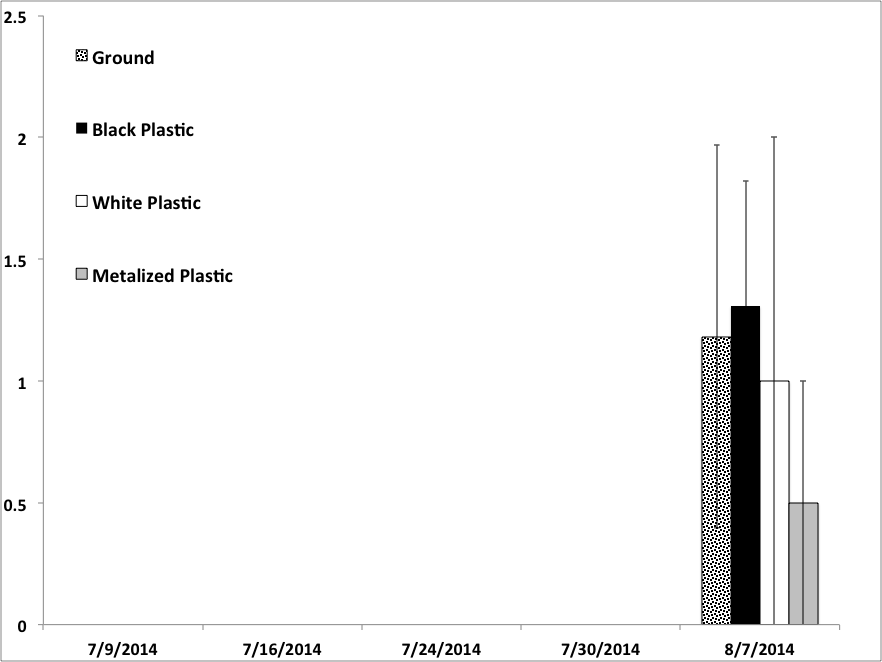 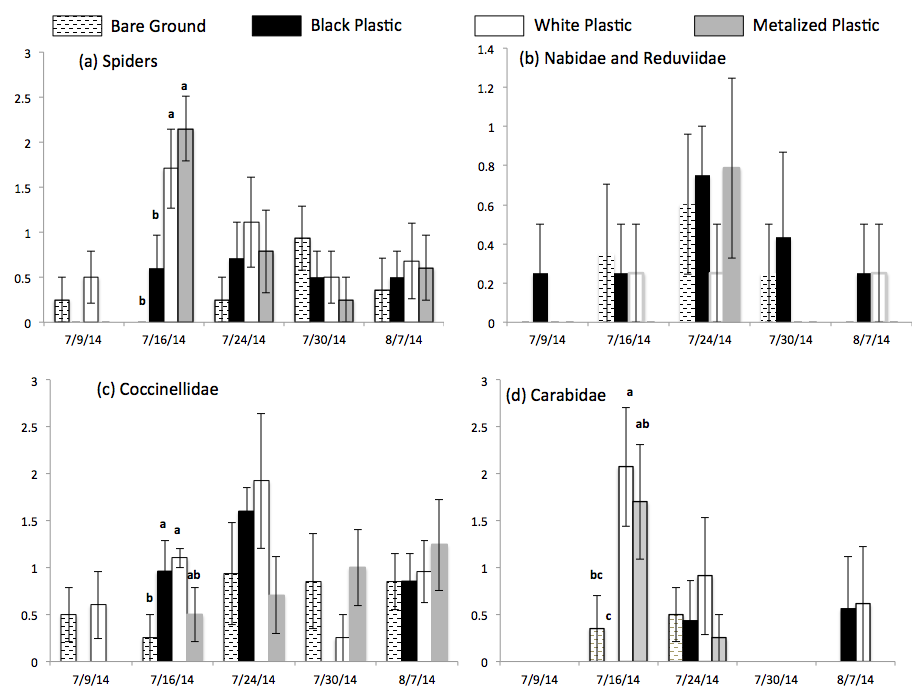 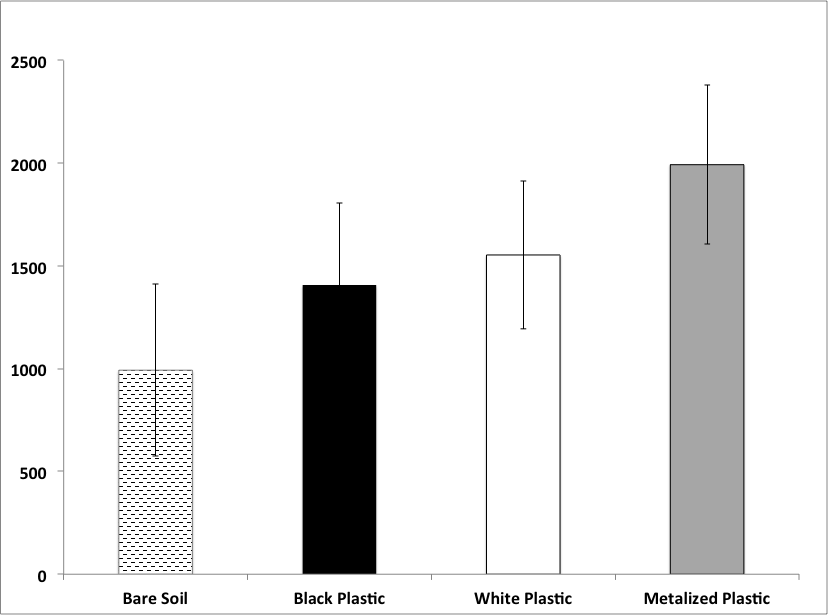 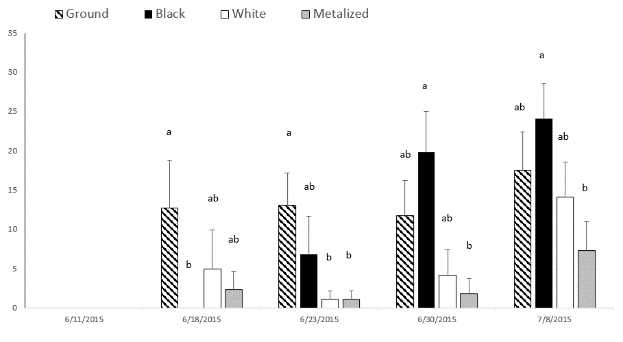 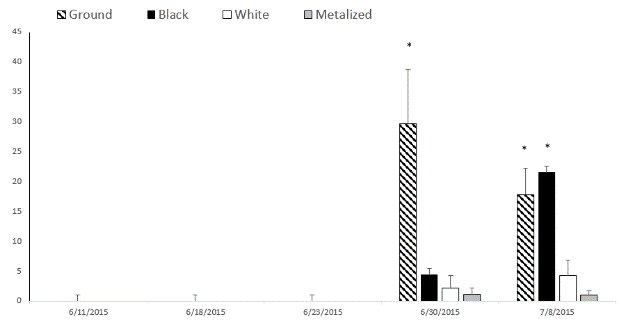 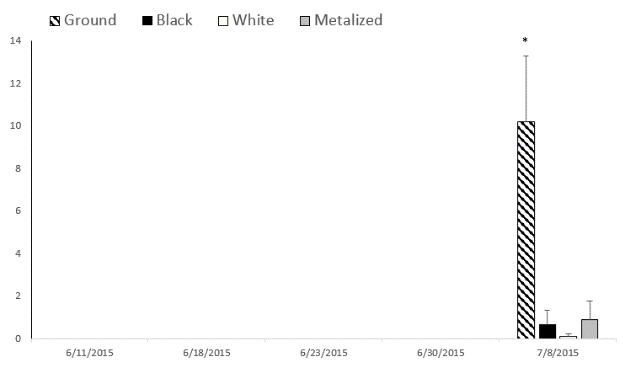 Figure 1: MBB eggs on various beans  [Objective 1: 2013]Figure 2: MBB late instars  on various beans  [Objective 1: 2013]Figure 3: MBB eggs on various beans  [Objective 1: 2014]Figure 4: MBB late instars on various beans  [Objective 1: 2014]Figure 5: MBB eggs on various beans  [Objective 1: 2015]Figure 6: MBB late instars on various beans  [Objective 1: 2015]Figure 7: Pod damage from MBB to snap bean varieties  [Objective 1: 2015] Figure 8: Foliar damage from MBB on various beans  [Objective 1: 2015] Figure 9: Immigrated to a new variety [Objective 2: 2013 cage plot]Figure 10: Remained in original variety [Objective 2: 2013 cage plot]Figure 11: Immigrated to a new variety [Objective 2: 2014 cage plot]Figure 12: Remained in original variety [Objective 2: 2014 cage plot]Figure 13 a & b: MBB late instars [Objective 3: 2013]Figure 14 a & b: Harvest stand count [Objective 3: 2013]Figure 15 a & b: Pod yield (g) by plot [Objective 3: 2013]Figure 16: Total pod yield (g) [Objective 3: 2014]Figure 16: Thrips [Objective 3: 2015]Figure 17: MBB Eggs on plastic mulches [Objective 5: 2014] Figure 18: MBB Late instars on plastic mulches [Objective 5: 2014]Figure 19: MBB Pupae on plastic mulches [Objective 5: 2014]Figure 20: Predators on plastic mulches [Objective 5: 2014]Figure 21: Pod Yield from plastic mulches [Objective 5: 2014]Figure 22: Light sensor readings [Objective 5: 2015]Figure 23: MBB eggs on plastic mulches [Objective 5: 2015]Figure 24: MBB early instars on plastic mulches [Objective 5: 2015]Figure 25: MBB late instars on plastic mulches [Objective 5: 2015]Figure 26: MBB pupae on plastic mulches [Objective 5: 2015]Figure 27: Foliar Injury to bean plants on plastic mulches [Objective 5: 2015]Figure 28: Bean pod damage on plastic mulches [Objective 5: 2015]Figure 29: Bean pod yield on plastic mulches [Objective 5: 2015]Figure 30: Double cropped lettuce yield on plastic mulches [Objective 5: 2015]